International Situations Project TranslationSituation Similarity & PositivityTranslation provided by: Emma Buchtel, The Hong Kong Institute of Education, Hong KongVictoria Yeung, Lingnan University, Hong KongThe International Situations Project is supported by the National Science Foundation under Grant No. BCS-1528131. Any opinions, findings, and conclusions or recommendations expressed in this material are those of the individual researchers and do not necessarily reflect the views of the National Science Foundation.International Situations ProjectUniversity of California, RiversideDavid Funder, Principal InvestigatorResearchers:  Gwendolyn Gardiner, Erica Baranski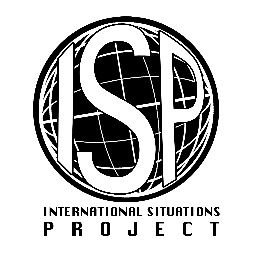 Original EnglishTranslation (Chinese Hong Kong)Translation (Chinese Hong Kong)Overall, was the situation you described a positive experience or a negative experience?Overall, was the situation you described a positive experience or a negative experience?總體而言，你描述的這個情境是一次積極的經歷還是消極的經歷？Extremely negativeExtremely negative極其消極的Quite negativeQuite negative很消極的Somewhat negativeSomewhat negative比較消極的Neither negative nor positiveNeither negative nor positive有點消極的Somewhat positiveSomewhat positive兩者皆不是Fairly positiveFairly positive有點積極的Quite positiveQuite positive比較積極的Extremely positiveExtremely positive很積極的Original EnglishTranslation (Chinese Hong Kong)Translation (Chinese Hong Kong)How often do you experience situations similar to the one you just described?How often do you experience situations similar to the one you just described?你是否經常經歷類似的情境？NeverNever從未Hardly everHardly ever幾乎沒有OccasionallyOccasionally有時Quite oftenQuite often經常